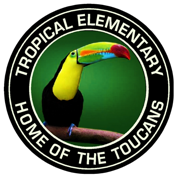 TROPICAL ELEMENTARY SCHOOLSAF/SAC MEETING SCHEDULE2018/2019 Tuesday, September 13th -  8:30 AM  SAF – 9:00 AM SACTuesday, October 3rd – 8:30 AM  SAF – 9:00 AM SACTuesday, November 7th – 8:30 AM  SAF – 9:00 AM SACTuesday, January 9th – 8:30 AM  SAF – 9:00 AM SACTuesday, February 15th – 8:30 AM  SAF – 9:00 AM SACTuesday, March 5th – 8:30 AM  SAF – 9:00 AM SACTuesday, April 2nd – 8:30 AM  SAF – 9:00 AM SACTuesday, May 7th – 8:30 AM  SAF – 9:00 AM SAC